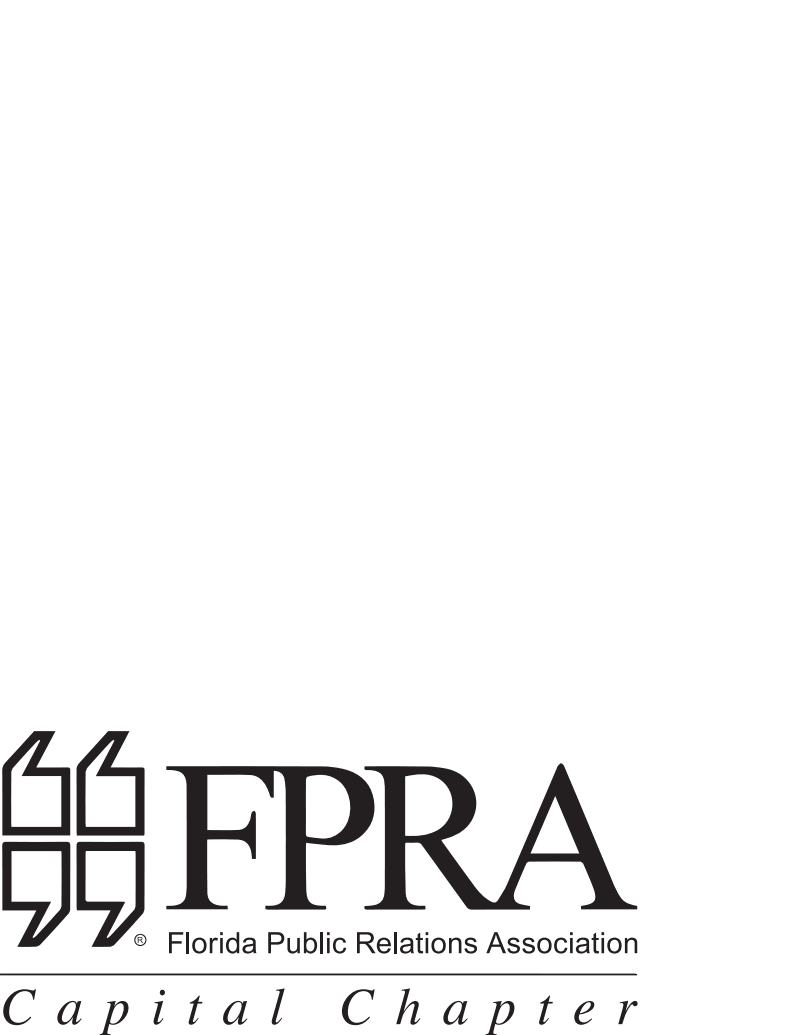 Annual Conference Scholarship ApplicationAnnual Conference Dates: Aug. 10-13, 2014 at the Wyndham Grand Orlando Resort Bonnet Creek in Orlando, FL.Applications for the annual conference scholarship are due to Sandi Poreda (sandi@taprootcreative.com) by 5p.m. on July 11, 2014.Please complete the following information.Name: Title: Company: Email:Telephone: Briefly describe your job responsibilities: Briefly describe your Chapter involvement: Chapter offices held/committees: How many FPRA annual conferences have you attended in the past? Please explain your financial need for a scholarship for annual conference: Please explain how attending annual conference will benefit you professionally: Please explain how attending annual conference will benefit your employer/clients: Do you have financial assistance to attend annual conference from any other sources, such as an employer fund? Are you able to financially manage/arrange lodging and other related expenses for annual conference if you receive a scholarship for registration? Are you committed to attending annual conference and have the support of your employer to attend annual conference if you receive a scholarship? Is there any other information you would like to include for consideration in this scholarship application? PLEASE SIGN BELOW AND DATE:I understand that if I receive a scholarship from the Capital Chapter of the Florida Public Relations Association for Annual Conference registration, I will attend and the scholarship exclusively covers the conference registration fee. Lodging, food outside of meals included in the regular conference registration, scholarship fundraiser and all other related expenses are my responsibility. I further understand that, if selected, I shall receive no monies directly but that the Capital Chapter of the Florida Public Relations Association will pay my registration for Annual Conference.Signature/Date: